06.03.2018 г в 17-00 часов МУК «Арзамасский городской дом культуры», г. Арзамас, улица Горького, д.25.  Общественное обсуждение дизайн – проекта «Концепция комплексного развития и благоустройства территории парка культуры и отдыха им. А.П. Гайдара в г.Арзамас, присутствовали 207  человек. По итогам общественного обсуждения принято следующее решение о внесении  в дизайн-проект «Концепция комплексного развития и благоустройство  территории парка культуры и отдыха им. А.П. Гайдара  г.Арзамас»  следующих предложений:Благоустроить территорию между памятником А.П. Гайдару и водоёмом с установкой фонтана с цветомузыкой, арт-объектов,  с обустройством ландшафта, прогулочных дорожек с установкой лавочек и посадкой цветочных композиций; Установить  общественные туалеты и проложить по территории парка  инженерные коммуникаций (водопровод, канализация); Построить  крытую концертную  сцену, для круглогодичного использования, с возможностью показа кинофильмов, с обустройством прилегающей территории посадочными местами; Обустроить  релакс-зоны для чтения книг  с установкой бокса для обмена книгами; Выполнить   комплексное озеленение территории парка с обустройством зон природного ландшафта (организация цветочных клумб, альпийских горок, газонов с использованием геопластики, посадкой деревьев и кустарников декоративных пород с высокой эстетикой);  Обустроить  пешеходные и транспортные маршрутов по территории  парка (ремонт существующих и строительство новых пешеходных тротуаров и подъездных путей для контейнерной площадки для сбора ТБО);Сделать дорожки и площадку для скандинавской ходьбы с освещением; Организовать  зону Wi-fi на территории парка; Обустроить по периметру парка входных зон в парк в виде красивых арок или архитектурных композиции; Создать спортивные площадки  соединенных между собой дорожками для скандинавской ходьбы; Организовать площадку для выгула домашних животных; Продумать и создать систему доливки воды в большой пруд парка Гайдара; Построить  спортивную площадки для игры в баскетбол и волейбол  с трибуной, с целью возможности проведения соревнований на открытом воздухе в летний период.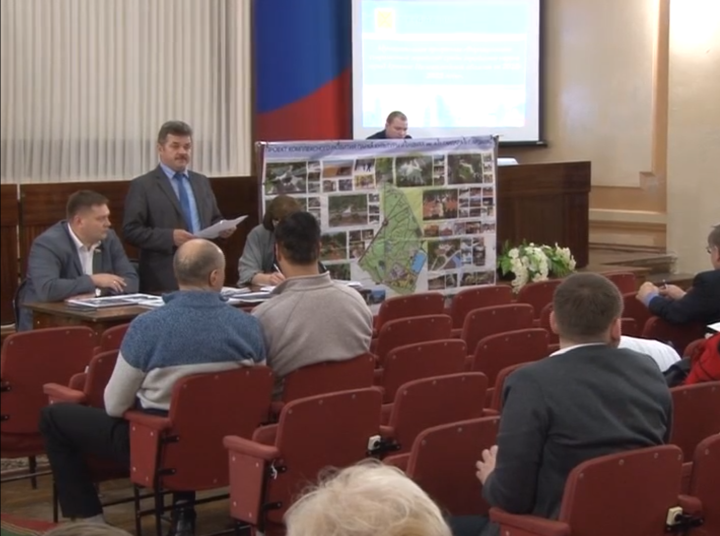 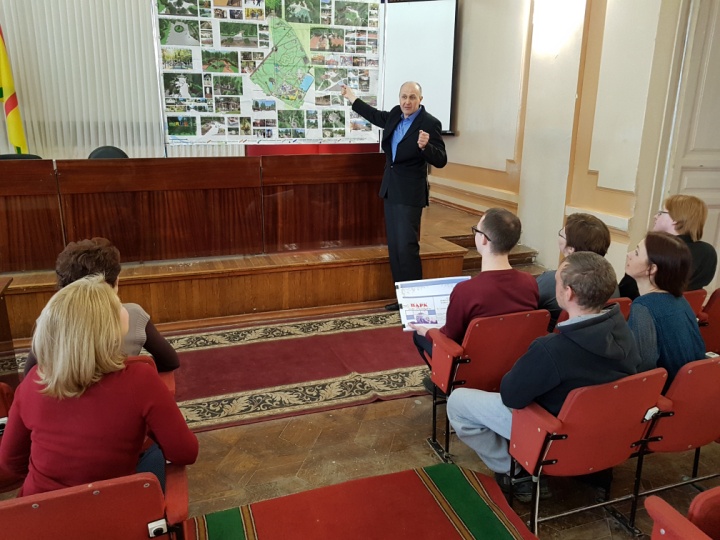 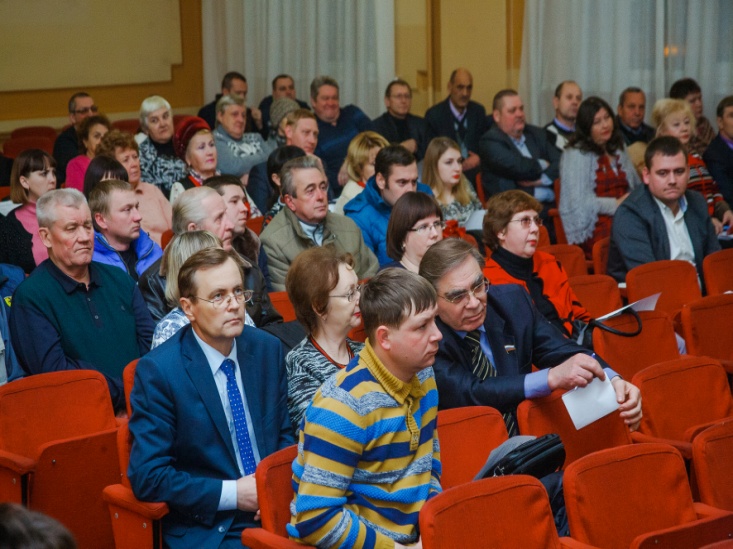 